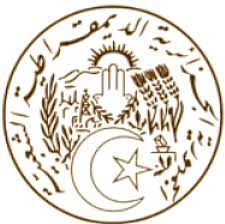 الجـمهــوريـــة الجـــزائريـــة الـــديمـقراطيــة الشــعبيـــةREPUBLIQUE ALGERIENNE DEMOCRATIQUE ET POPULAIREكلمة الوفد الجــزائـــريالدورة الثالثة والثلاثون للفريق العامل المعني بالاستعـراض الـدوري الشـاملالاستعـراض الدوري الشام لسلطنة عمان الشقيقة21/01/2021معالي السيدلزهر سوالمالسفير، الممثل الدائمالسيد الرئيس؛يرحب وفد الجمهورية الجـــزائريـــة الـــديمـقراطيــة الشــعبيـــة بوفد سلطنة عمان الشقيقة، ويقدر الجهود المبذولة في اعداد تقريرها الثالث.كما تثمن الجزائر انضمام السلطنة للعديد من معاهدات حقوق الإنسان سنة 2020، لاسيما العهد الدولي الخاص بالحقوق الاقتصادية والاجتماعية وكذا اتفاقية الأمم المتحدة لمناهضة التعذيب وغيره من ضروب المعاملة أو العقوبة القاسية أو اللإنسانية أو المهينة . وبروح من التعاون البناء، يود وفد الجزائر أن يتقدم بالتوصيات الآتية:أولا. زيادة برامج التثقيف والتدريب وبناء القدرات في مجال حقوق الانسان،ثانيا. توحيد الجهود الوطنية لحماية الأشخاص ذوي الإعاقة في إطار استراتيجية وطنية،ثالثا. الحفاظ على السياسات الاجتماعية التي تدعم الأسرة بما يتماشى مع القيم المجتمعية.وفي الأخير نعرب عن تمنياتنا لسلطنة عمان بالتوفيق في تنفيذ التوصيات المقدمة لها.شكرا السيد الرئيسMISSION PERMANENTE D’ALGERIEAUPRES DE L’OFFICE DES NATIONS UNIES A GENEVE ET DES ORGANISATIONS INTERNATIONALES EN SUISSEالبعثة الدائمة للجزائر لدى مكتب الأمم المتحدة بجنيف  والمنظمات الدولية بسويسرا